Dear ApplicantThank you for your interest in the position of Headteacher at Church Road School. The post will become vacant at the end of the Spring term 2018 due to the retirement of the current Headteacher, and we are seeking to appoint her successor from April. Church Road is a two-form entry school, and has a nursery.  It is situated on the northern edge of Bolton.  Our late Edwardian building sits proudly in its community setting, and the wise use of its space and features provide a stimulating, nurturing environment.  We are especially pleased with  our recently remodelled outside space which can now be accessed directly from downstairs classrooms.  We also make use of nearby Moss Bank Park as a learning resource, and are very proud of our allotment where children produce crops they can take home.Our children recently contributed to discussions which produced our new motto,   “Our place to shine”, illustrating their sense of belonging and their ambition.  Our dedicated, caring, hardworking staff provide a safe, warm, supportive environment in which each and every child is challenged and encouraged through what Ofsted described as our “rich, vibrant curriculum” to achieve their very best, not only in academic subjects but also creatively and physically. Our children are enthusiastic learners, friendly, considerate and well-behaved, and our parents are most supportive.  Our Board of Governors is supportive while, of course, holding the management to account ; members are committed to serving the school, and their relationship with the staff is excellent. Governors want our next Headteacher to be an inspirational, energetic leader who will lead the school to continue to improve, building on its considerable strengths.  He or she will be passionate about ensuring all children are given every opportunity to develop their full potential, will have high expectations of staff and children alike, and be an excellent role model, while continuing to encourage the warm, achieving atmosphere that makes our school a special place.  Our School Council members want their new Headteacher to be “clever so that they can tell the other teachers all about good lessons and how to make us all work hard”, “very kind and caring to everyone”, “open to new ideas from the teachers and the children too”, “sporty, like music and let us all go out and about more often”. You will no doubt visit our website, and perhaps follow the link to our Facebook page, but you are also very welcome to visit. Please contact school to arrange this.  We look forward to meeting you.Yours faithfully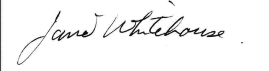 Janet WhitehouseChair of Governors